แผนพัฒนาคุณภาพ (Improvement Plan) ประจำปีการศึกษา 2564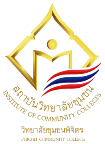 ระดับวิทยาลัย  วิทยาลัยชุมชนพิจิตรตามข้อเสนอแนะและแนวทางการพัฒนาปรับปรุง ของคณะกรรมการประเมินคุณภาพการศึกษาภายใน ประจำปีการศึกษา 2563ผ่านความเห็นชอบจากที่ประชุมคณะกรรมการสภาวิทยาลัยชุมชนพิจิตรในคราวประชุม ครั้งที่ …..…/………… วันที่ .........................................................................วิทยาลัยชุมชนพิจิตร  สถาบันวิทยาลัยชุมชนกระทรวงการอุดมศึกษา วิทยาศาสตร์ วิจัยและนวัตกรรมองค์ประกอบข้อเสนอแนะแนวทางการแก้ไข(แผนงาน/โครงการ/กิจกรรม)ผลลัพธ์ที่คาดว่าจะเกิดขึ้น(ตัวชี้วัดความสำเร็จ)ผลลัพธ์ที่เกิดขึ้นจริงบรรลุ (/)/ไม่บรรลุ (X)ผู้รับผิดชอบผู้กำกับภาพรวมวิทยาลัยควรจัดระบบและกลไกในการปฏิบัติงานให้ทุกกิจกรรมสามารถเชื่อมโยงจากแผนสู่การปฏิบัติได้ โดยหัวใจสำคัญเริ่มต้นที่แผนกลยุทธ์ นำตัวบ่งชี้ความสำเร็จของแผนมาเป็นหลักในการดำเนินงาน และจัดทำระบบและกลไกนำสู่การปฏิบัติ มีการเปรียบเทียบแผนและผล จะพบว่าแต่ละภารกิจประสบความสำเร็จหรือไม่อย่างไร หากไม่เป็นไปตามเป้าหมายควรวิเคราะห์และจัดทำการปรับปรุง เพื่อพัฒนาให้ดียิ่งขึ้นต่อไป1.นำแผนกลยุทธ์ในแต่ประเด็นยุทธศาสตร์ที่ระบุวัตถุประสงค์ ผลลัพธ์ (KR) กลยุทธ์ที่มีเป้าหมายชัดเจนส่งมอบให้กับผู้รับผิดชอบแต่ละประเด็นยุทธศาสตร์ที่กำหนดไว้2.ผู้รับผิดชอบในแต่ละประเด็นยุทธศาสตร์ แต่งตั้งคณะกรรมการของสำนักฯ/ศูนย์ นำแผนมาปรับเป็นวิธีการปฏิบัติ กำหนดผู้รับผิดชอบรายกิจกรรมโดยทุกกิจกรรมต้องเชื่อมโยงไปสู่แผนกลยุทธ์ 3.จัดทำ Action Plan ของแต่กิจกรรม/โครงการ โดยกำหนดเป้าหมาย วิธีการ กิจกรรม และงบประมาณให้ครบถ้วน และมีการกำกับ ติดตาม การปฏิบัติงานจริงให้สอดคล้องกับแผน สรุปผลลัพธ์การเรียนรู้ที่เกิดจากกิจกรรมดำเนินการดังกล่าว 4.นำข้อมูลจากการวิเคราะห์ผลลัพธ์ของโครงการไปเชื่อมโยงกับเป้าหมายของแผนกลยุทธ์ และเป้าหมายของ KR สรุปว่าวัตถุประสงค์ของโครงการบรรลุตามเป้าหมายหรือไม่ผลการดำเนินงานเป็นไปตามเป้าหมายอย่างน้อยร้อยละ 801.รองฯฝ่ายอำนวยการวิทยาลัยควรสร้างความเข้าใจกับผู้รับผิดชอบตัวบ่งชี้ ด้านการประกันคุณภาพการศึกษาภายใน ให้เข้าใจคำถามหรือสิ่งที่ตัวบ่งชี้แต่ละตัวต้องการ ความสำเร็จและความพยายามแสดงผลลัพธ์ที่เกิดจากประเด็นต่างๆเหล่านั้น การเขียนแบบรายงานการประเมินตนเอง ควรเริ่มต้นจากเป้าหมายของกิจกรรมนั้นๆ ว่าต้องการเป้าหมายอะไร และลงมือปฏิบัติตามกระบวนการที่กำหนดไว้ และพิจารณาว่ามีผลลัพธ์อะไรที่เกิดขึ้นบ้างเป็นไปตามเป้าหมายที่ระบุไว้หรือไม่ แล้วสรุปหาแนวทางแก้ไข1.สร้างความเข้าใจและวิธีปฏิบัติเกี่ยวกับกิจกรรมที่เป็นตัวบ่งชี้ในการประเมินคุณภาพภายในให้กับบุคลากรของวิทยาลัย2.บุคลากรทุกคนจะต้องมีความเข้าใจในระบบและกลไกของการทำงานโดยกิจกรรมทุกอย่างต้องเริ่มต้นจากแผนเสมอ และนำแผนไปเป็นหลักของการพัฒนากระบวนการต่อไป มีการติดตามผลลัพธ์ชัดเจน ทั้งนี้บุคลากรที่รับผิดชอบตัวบ่งชี้จะต้องมีความเข้าใจถึงสิ่งที่จะต้องดำเนินการให้เกิดประโยชน์และเป็นความต้องการของการประกันคุณภาพ3.จัดเก็บข้อมูลที่เกี่ยวข้องกับการทำงานอย่างเป็นระบบและนำมาจัดทำแบบรายงานประเมินตนเองอย่างเป็นระยะๆ โดยหัวหน้างานที่เกี่ยวข้อง ให้ข้อเสนอแนะเพื่อการปรับปรุง4.จัดทำแบบรายงานประเมินตนเองฉบับสมบูรณ์เสนอให้ คณะกรรมการฝ่ายวิชาการตรวจสอบด้านหลักสูตร และกรรมการจากฝ่ายบริหาร และงานประกันคุณภาพ ร่วมกันรับผิดชอบ 5.เมื่อพบประเด็นที่ไม่ชัดเจนและไม่ตอบโจทย์ส่งกลับผู้รับผิดชอบดำเนินการปรับปรุงแก้ไข6.เสนอกรรมการพิจารณาอีกครั้ง สรุปความสมบูรณ์ของเล่ม เสนออนุกรรมการวิชาการ และ สภาวิทยาลัย พิจารณาให้ข้อเสนอแนะผู้รับผิดชอบปรับปรุงแก้ไขและส่งคณะกรรมการประเมิน1.SAR ของแต่หน่วยงานเขียนรายงานอย่างถูกต้องครบถ้วน 100 %2.ผลการประเมินแต่ละหลักสูตร ปวช. ปวส.ระดับ อย่างน้อย 3.50 และ อนุปริญญา อย่างน้อย 3.25 ค่าเฉลี่ยรวมระดับหลักสูตร 3.703.ผลจากการประเมินระดับวิทยาลัย ประจำปี 2564 คะแนน 4.301.รองฯวิชาการองค์ฯที่ 1หลักสูตรวิทยาลัยมีเป็นจำนวนมาก ทั้งหลักสูตรระดับอนุปริญญา ปวส. และ ปวช. ฝ่ายวิชาการควรแยกหลักสูตรออกเป็นกลุ่ม แล้วนำมาวิเคราะห์ว่าหลักสูตรใดมีผลลัพธ์ในเกณฑ์ดี หลักสูตรใดมีผลลัพธ์ที่อยู่ในระดับปานกลาง และนำอาจารย์รวมทั้งผู้บริหารที่เกี่ยวข้องมาแลกเปลี่ยนเรียนรู้ร่วมกันและวางระบบกลไกการปฏิบัติงานไปในทิศทางเดียวกัน เพื่อจะทำให้ทุกหลักสูตรได้มีทิศทางการพัฒนาไปในทิศทางเดียวกัน และมีผลลัพธ์ของทุกหลักสูตรดีขึ้นอย่างต่อเนื่อง1.ฝ่ายวิชาการจัดแบ่งกลุ่มหลักสูตรออกเป็นระดับ ปวส. ปวช และอนุปริญญา 2.วิเคราะห์แบ่งกลุ่มหลักสูตรเป็น 3 กลุ่ม ในแต่ระดับ ระดับดี ระดับปานกลาง ระดับพอใช้ 3. แต่งตั้งคณะกรรมการรับผิดชอบการพัฒนาระดับหลักสูตร โดยจัดทำแผนปฏิบัติงาน (Action Plan) อย่างเป็นระบบ มีการกำกับติดตามอย่างชัดเจน4.จัดประชุมแลกเปลี่ยนเรียนรู้โดยประชุมกลุ่มใหญ่เพื่อกำหนดนโยบาย และประชุมกลุ่มย่อยแต่ละระดับ5.กำหนดแนวทางแก้ปัญหาระดับนโยบายและระดับปฏิบัติ 6.จัดทำระบบและกลไกในการปฏิบัติงานโดยมีระยะเวลาปฏิบัติงานอย่างชัดเจน7.กำกับ ติดตามโดยคณะกรรมการทุก 3 เดือน และเสนอ อนุกรรมการวิชาการ เพื่อให้ข้อเสนอแนะ8.สรุปผลการดำเนินการและปรับปรุงแก้ไขเป็นระยะ9.สรุป SAR แต่ละหลักสูตร คณะกรรมการอ่านผลการประเมินระดับหลักสูตร หาแนวทางและเสนอแนะเพื่อปรับปรุงแก้ไข ก่อนจะเป็นSAR ระดับสมบูรณ์1.ผลการประเมินทุกหลักสูตรจะเพิ่มขึ้นอย่างต่อเนื่อง อย่างน้อยร้อยละ 1002.ทุกหลักสูตรต้องมีคะแนนขั้นต่ำ ปวส. ปวช มีค่าเฉลี่ย 3.50 และหลักสูตรอนุปริญญา มีค่าเฉลี่ย 3.25  และมีคะแนนภาพรวมระดับวิทยาลัย ไม่ต่ำกว่าค่าเฉลี่ย 3.70(ประชุมครั้งที่ 1 วันที่ 18 พ.ย. 64 เรื่อง กำหนดแนวทางดำเนินงานด้านประกันฯระดับหลักสูตร)(ประชุมครั้งที่ 2 แต่งตั้งกรรมการและประชุมกรรมการ ภายในวันที่ 30 ธันวาคม ) (ประชุมครั้งที่ 3 วันที่ 6 มกราคม  ประชุมอาจารย์ผู้รับผิดชอบทั้งหมด เพื่อหาแนวทางปรับปรุงและพัฒนา และทำแผนพัฒนารายหลักสูตร  วันที่ 20 มกราคม เสนออนุกรรมการวิชาการพิจารณาให้ข้อเสนอแนะและเสนอหลักสูตรเพื่อปรับปรุง ประชุมคณะกรรมการครั้งที่ 2 วันที่ 5 เมษายน 65  ประชุมระดับหลักสูตรเพื่อติดตามงาน วันที่ 25 เมษายน 65  ประชุมคณะกรรมการครั้งที่ 3  วันที่ 4 กรกฎาคม 65 ประชุมระดับหลักสูตร วันที่ 25 กรกฎาคม 65 ประชุมกรรมการวันที่ 22 กันยายน 65 เพื่อตรวจสอบ SAR   วันที่ 30 กันยายน 65 หลักสูตรปรับปรุง SAR และส่งเล่มสมบูรณ์ให้กรรมการกรรมการอนุวิชาการตรวจสอบ  วันที่ 17 ตุลาคม 65 ส่ง SAR ฉบับสมบูรณ์ พร้อมส่งให้คณะกรรมการประเมินฯ) 1.ฝ่ายวิชาการ2.อาจารย์ประจำหลักสูตรทุกหลักสูตร1.รองผู้อำนวยการฝ่ายวิชาการ2.สำนักวิชาการ3.ประกันคุณภาพ ในการจัดกิจกรรมพัฒนานักศึกษา หลักสูตรควรนำแผนกลยุทธ์ ด้านคุณสมบัติของผู้เรียนที่พึ่งประสงค์และกรอบ TQF 5 ด้าน รวมทั้งการพัฒนาผู้เรียนตามเกณฑ์ สป.อว. จะทำให้กิจกรรมพัฒนานักศึกษา สามารถ    บูรณาการกับการเรียนการสอนและเข้าถึงผู้เรียนอย่างครบถ้วนตามเป้าหมายที่หลักสูตรกำหนดไว้1.ฝ่ายวิชาการและกิจการนักศึกษาร่วมกันจัดทำกรอบ TQF 5 ด้าน ในส่วนของวิทยาลัย และเกณฑ์พัฒนานักศึกษา 5 ด้านของ สป.อว. ประกอบด้วยบัณฑิตที่พึงประสงค์ กีฬา บำเพ็ญประโยชน์ คุณธรรมจริยธรรม และศิลปวัฒนธรรม 2.กิจการนำแผนกลยุทธ์ของวิทยาลัยด้านผู้สำเร็จการศึกษาที่พึงประสงค์มาเป็นเกณฑ์หลักในการจัดทำกิจกรรมพัฒนานักศึกษา 3.จัดกิจกรรมโครงการที่ตอบโจทย์ตามข้อ 1 โดยระบุวัตถุประสงค์ และผลลัพธ์ของโครงการอย่างชัดเจน4.ติดตามความสำเร็จของกิจกรรมโครงการตาม KPI ที่กำหนดและเชื่อมโยงกับแผนกลยุทธ์ถ้าโครงการประสบความสำเร็จ จะส่งผลให้กลยุทธ์และKR ประสบความสำเร็จไปด้วย5.วิชาการและพัฒนานักศึกษาต้องกระตุ้นให้รายวิชาในหลักสูตรได้ให้ทักษะในการปฏิบัติงานที่จำเป็น เพื่อให้นักศึกษาเกิดประสบการณ์ที่ไปใช้ในการปฏิบัติงานจริง เช่น รายวิชาที่นักศึกษาออกไปทำงานกับชุมชน หรือ ฝึกประสบการณ์วิชาชีพ หรือ สร้างสิ่งประดิษฐ์สำหรับชุมชน6.ให้ความรู้ด้านการประกันคุณภาพแก่นักศึกษาทุกระดับอย่างต่อเนื่อง 7.เมื่อจัดกิจกรรมพัฒนานักศึกษาแล้วให้นำผลลัพธ์จากการจัดกิจกรรมนักศึกษานำไปใช้กับหลักสูตร หรือรายวิชา1.เกณฑ์การประเมินกิจกรรมนักศึกษาที่ส่งผลไปยังตัวนักศึกษาในทุกหลักสูตรมีผลลัพธ์อย่างน้อยร้อยละ 802.กิจกรรมโครงการพัฒนานักศึกษาบรรลุตามแผนกลยุทธ์ อย่างน้อยร้อยละ 803.กิจกรรมจากการพัฒนานักศึกษาส่งผลต่อผู้เรียนในการปรับพฤติกรรมร้อยละ 804.จำนวนหลักสูตรที่นำกิจกรรมพัฒนานักศึกษาไปประยุกต์ใช้ ร้อยละ 1001.ฝ่ายวิชาการ2.หลักสูตร3.พัฒนานักศึกษา1.รองผู้อำนวยการฝ่ายวิชาการ2.สำนักวิชาการ3.ประกันคุณภาพฯองค์ฯที่ 2วิทยาลัยควรวางแผนปฏิบัติงานด้านงานวิจัยอย่างมีประสิทธิภาพ เช่น วางแผนว่าจะส่งผลงานวิจัยตีพิมพ์ 1 เรื่องต่อปี และมีการจดอนุสิทธิบัตรอย่างน้อย 1 เรื่องต่อปี เพื่อผลลัพธ์จากการนำผลงานวิจัยมาใช้ประโยชน์ได้ตามเกณฑ์ประเมินยิ่งขึ้น1.จัดอบรมเชิงปฏิบัติการพัฒนาอาจารย์ด้านการเขียนโครงการเพื่อนำเสนอขอทุนวิจัย และผลลัพธ์จะต้องมีผลงานวิจัยจากการอบรมฯ2.พิจารณางานวิจัยในปี 2564 ที่รับงบประมาณจำนวน 1 เรื่อง  ระดับอนุปริญญาสิ่งประดิษฐ์ระดับ ปวส. ปวช. หลักสูตรละ 1 เรื่อง3.หลักสูตรอนุปริญญาจะสิ้นสุดการดำเนินการวิจัยในเดือนกันยายน โดยรวมกิจกรรมงานวิจัยเสร็จสมบูรณ์ การนำไปใช้ประโยชน์ ส่งตีพิมพ์ 4.หลักสูตร ปวช. ปวส. ที่สามารถนำไปเขียนเป็นงานวิจัยและไปตีพิมพ์ อย่างน้อย 3 เรื่อง5.หลักสูตรอนุปริญญาที่เหลือจัดทำวิจัยจากรายวิชาหลักสูตรละ 1 เรื่อง นำไปใช้ประโยชน์ ทำรูปเล่ม และส่งตีพิมพ์6.สิ่งประดิษฐ์ ระดับ ปวช./ปวส. สามารถพัฒนานำไปจดอนุสิทธิบัตร หรือ สิทธิบัตร1.มีโครงการวิจัยเชิงสหวิทยาการจากการอบรมเชิงปฏิบัติการอย่างน้อย 5 โครงการ ที่สามารถนำไปเสนอขอทุนวิจัยได้ 2.มีการนำเสนอผลงานวิจัยหรือสิ่งประดิษฐ์หลักสูตรละ 1 เรื่อง (ปวส./ปวช. และอนุปริญญา) 3.สิ่งประดิษฐ์ในหลักสูตร ปวช. ปวส. นำไปใช้ประโยชน์ และตีพิมพ์อย่างน้อย 3 เรื่อง4.งานวิจัยจากหลักสูตรอนุปริญญาที่เกิดจากการสอนรายวิชาถูกนำมาปรับเป็นงานวิจัยนำไปใช้ประโยชน์และตีพิมพ์ อย่างน้อย 3 เรื่อง5.มีสิ่งประดิษฐ์ที่นำไปจดอนุสิทธิบัตร หรือ สิทธิบัตรอย่างน้อย 2 เรื่องงานวิจัยเรื่อง “การยกระดับคุณภาพส้มโอท่าข่อยเพื่อให้ได้มาตรฐาน” อีก 1 เรื่องรวมเป็น 7 เรื่อง1.วิชาการ2.หลักสูตร3.ศูนย์ส่งเสริมฯ1.รองผู้อำนวยการฝ่ายวิชาการ2.หัวหน้าศูนย์ส่งเสริมฯ3.ประกันคุณภาพฯวิทยาลัยมีผลงานจากสิ่งประดิษฐ์มานำเสนอทั้งในด้านงบประมาณและผลงานวิจัย แต่สิ่งที่วิทยาลัยต้องให้ความสำคัญอย่างยิ่ง คือ ถ้าวิทยาลัยไม่ได้รับงบประมาณหรืองานตีพิมพ์จากงานวิจัยเลย แสดงถึงศักยภาพของอาจารย์ที่ดูแลระดับอนุปริญญา ควรให้อาจารย์สร้างงานวิจัยและนำงานวิจัยไปใช้ประโยชน์ และดำเนินการอย่างจริงจัง มิฉะนั้นจะไม่เป็นที่ยอมรับในสถาบันอุดมศึกษาอย่างแท้จริงฝ่ายวิชาการและวิจัยจัดประชุมหลักสูตรอนุปริญญาทุกหลักสูตรเพื่อหาแนวทางในการสร้างงานวิจัยโดยหลักสูตรจะแบ่งเป็น 2 กลุ่ม คือ หลักสูตรที่ได้รับงบประมาณจากสถาบัน และหน่วยงานภายนอก ซึ่งในปีนี้ได้โครงการวิจัย 1 โครงการจากสถาบันฯ งบประมาณ จำนวน 2 ล้านบาท  แต่หลักสูตรอนุปริญญาอื่นๆไม่ได้งบประมาณในการทำงานวิจัยแต่ต้องมีผลงานวิจัยออกมาอย่างน้อยหลักสูตรละ  1 เรื่อง หลักสูตรควรหากลยุทธ์ในการสร้างงานวิจัยจากรายวิชาโดยอาจารย์มอบหมายงานให้นักศึกษาจัดทำงานวิจัยหรือสารนิพนธ์ในประเด็นที่ใกล้เคียงกันและนำผลลัพธ์จากประเด็นเหล่านั้นมาทบทวนให้งานวิจัยนั้นมีขอบเขตที่กว้างขั้นและนำเสนอให้ชุนชนไปใช้ประโยชน์หรือตีพิมพ์ ในวารสารต่าง ๆ 1.มีผลงานวิจัยระดับอนุปริญญา อย่างน้อยหลักสูตรละ 1   เรื่อง2.งานวิจัยระดับอนุปริญญามีคุณภาพสามารถนำไปใช้ประโยชน์และตีพิมพ์อย่างน้อย 3 เรื่องหมายเหตุ  ในกรณีที่ไม่นักศึกษาขอผลการงานวิจัยจากอาจารย์1.วิชาการ2.หลักสูตรอนุปริญญา3.ศูนย์ส่งเสริมฯ1.รองผู้อำนวยการฝ่ายวิชาการ2.หัวหน้าศูนย์ส่งเสริมฯ3.ประกันคุณภาพฯองค์ฯที่ 3การดำเนินการ ด้านบริการทางวิชาการ ควรเริ่มต้นจากการวิเคราะห์ความต้องการของกลุ่มเป้าหมาย และนำมาพัฒนาควบคู่กับแผนกลยุทธ์ของวิทยาลัย ด้านบริการทางวิชาการ แล้วจึงเอาข้อมูลทั้ง 2 ส่วน มาจัดทำเป็นแผนบริการทางวิชาการตลอดทั้งปี โดยนำมาจัดทำระบบและกลไกของการบริการทางวิชาการให้เข้มแข็ง รวมทั้งมีการกำกับผลลัพธ์ที่ชัดเจน1.นำแผนกลยุทธ์ด้านบริการวิชาการมาเป็นประเด็นหลักในการกำหนดกิจกรรมบริการวิชาการโดยนำเป้าหมาย ผลลัพธ์ (KR) มากำหนดเป็นกลยุทธ์โดยมีตัวชี้วัดกลยุทธ์ที่ชัดเจนนำไปสู่กิจกรรมโครงการด้านบริการวิชาการจะเกี่ยวข้องกับประเด็นใดบ้างและนำประเด็นเหล่านั้นไปวิเคราะห์ความต้องการของผู้รับบริการ2.เมื่อได้เป้าหมายของการบริการวิชาการแล้วเชิญผู้เกี่ยวข้องมาสร้างความเข้าใจและวิเคราะห์ความต้องการของกลุ่มเป้าหมาย  และจัดโครงการบริการวิชาการตามความต้องการนั้นๆ3.เขียนโครงการบริการวิชาการ จัดหาแหล่งงบประมาณ เสนอวิทยาลัยให้พิจารณาอนุมัติ 4.ดำเนินการตามแผนที่กำหนด มีการกำหนดวัตถุประสงค์ของโครงการและผลลัพธ์ของโครงการชัดเจน5.ผลลัพธ์ของโครงการต้องบรรลุตามเป้าหมายที่กำหนดซึ่งจะส่งผลให้ KR บรรลุตามเป้าหมาย1.ผลการดำเนินการของโครงการที่มาจากแผนกลยุทธ์ด้านบริการวิชาการที่บรรลุตามเป้าหมาย ร้อยละ 802.จำนวนโครงการบริการวิชาการที่มีการวางแผน วิเคราะห์ความต้องการของกลุ่มเป้าหมาย จัดประชุมเพื่อกำหนดเนื้อหาการให้บริการ ที่ตรงความต้องการของกลุ่มเป้าหมายอย่างชัดเจน ร้อยละ 80 ของโครงการ3.ร้อยละของโครงการที่ดำเนินการครบถ้วนตามที่วิทยาลัยกำหนดและระบุให้ชัดเจนว่าเป็น 1.โครงการ Up skill หรือ Re skill   2.โครงการยกระดับคุณภาพชีวิตของชุมชนแบบให้เปล่า  3.โครงการจัดฝึกอบรมเพื่อหารายได้ให้กับวิทยาลัยฯ (ให้ระบุเป้าหมายในแผนแต่ละกลุ่มจะทำกี่โครงการ )4.ทุกโครงการมีการตรวจสอบการเขียนโครงการในรายละเอียด วิธีปฏิบัติ วัตถุประสงค์ เป้าหมาย และผลลัพธ์ โดยมีรายละเอียดของกระบวนการจัดทำโครงการที่ชัดเจน โดยผ่านหัวหน้า/คณะกรรมการ และฝ่ายแผน  เมื่อเรียบร้อยส่งไปยังเจ้าของโครงการเพื่อส่งไปที่สถาบันฯ เมื่อได้รับงบประมาณดำเนินการตามแผนที่กำหนด5.นำผลลัพธ์ของโครงการทุกโครงการมาเทียบเคียงกับเป้าหมายที่โครงการระบุไว้และตรวจสอบความสำเร็จของโครงการเป็นไปตามเป้าหมายหรือไม่อย่างน้อยความสำเร็จของโครงการอย่างน้อยร้อยละ 80 จะส่งผลให้ KPI ของกลยุทธ์ และ KPI ของ KR บรรลุตามเป้าหมาย1.งานบริการวิชาการ2.ศูนย์ฯ3.ผู้รับผิดขอบ Project 
Based1.รองฯวิชาการ2.ประกันภาพเพื่อสร้างศักยภาพเชิงบริการวิชาการให้เข้มแข็งยิ่งขึ้น ดังนั้นวิทยาลัยควรให้ความสำคัญกับการนำสิ่งประดิษฐ์ หรืองานวิจัยมาบูรณาการกับบริการวิชาการ โดยให้ชุมชนได้ใช้ประโยชน์จากสิ่งประดิษฐ์ หรืองานวิจัยเหล่านั้น จะเป็นการสร้างคุณค่า และผลลัพธ์ที่ดีกับชุมชนอย่างแท้จริง1.นำสิ่งประดิษฐ์ของหลักสูตร ปวช. ปวส.มาให้บริการวิชาการกับกลุ่มเป้าหมาย มีการติดตามผลลัพธ์ที่เกิดประโยชน์กับชุมชน สังคมอย่างแท้จริง และส่งผลให้สิ่งประดิษฐ์ของหลักสูตรมีคุณค่ายิ่งขึ้น 1.สิ่งประดิษฐ์/งานวิจัยหลักสูตร ปวช. ปวส. จำนวน 6 เรื่อง2.งานวิจัยหลักสูตรอนุปริญญาที่สร้างคุณค่ากับชุมชนจำนวน 3 เรื่อง1.งานบริการวิชาการ2.ศูนย์ฯ3.ผู้รับผิดขอบ Project 
Based1.รองฯวิชาการ2.ประกันภาพวิทยาลัยควรให้ความสำคัญกับการบริการทางวิชาการ ทั้งในส่วนของการให้เปล่า โดยได้รับงบประมาณจากสถาบันและจากแหล่งทุนภายนอก โดยเปรียบเทียบและหาแนวทางวางกลยุทธ์ว่าจะบริหารงานอย่างไรให้ตอบโจทย์จังหวัดพิจิตรให้มากที่สุด และเกิดประโยชน์กับชุมชนในท้องถิ่นตรงตามเป้าหมายที่กำหนด1.ปีงบประมาณ 2565 ได้งบประมาณให้เปล่าไปบริการวิชาการในด้านโครงการสร้างความเข้มแข็ง เช่น โครงการซ่อมสร้าง  Fixit2. U2T ให้ความรู้เกี่ยวกับการแปรรูปผลิตภัณฑ์ ปรับบรรจุภัณฑ์ การขายออนไลน์ การบริหารจัดการขยะ ฯลฯ 1.งานบริการวิชาการ2.ศูนย์ฯ3.ผู้รับผิดขอบ Project 
Based1.รองฯวิชาการ2.ประกันภาพองค์ฯที่ 4การจัดทำแผนด้านการทำนุบำรุงศิลปวัฒนธรรม ควรเริ่มจากการนำแผนกลยุทธ์และ KPI ที่กำหนดไว้ในแผนมาเป็นหลักในการดำเนินการด้านศิลปวัฒนธรรม และนำแผนไปสู่การปฏิบัติ มีการดำเนินการตามวงจร PDCA โดยบุคลากรทุกภาคส่วนมีส่วนร่วมและในแต่ละโครงการควรกำหนดผลลัพธ์ (Output/Outcome) ของการดำเนินกิจกรรมให้ชัดเจน และเมื่อมีประเด็นที่แตกต่างจากเป้าหมายของแผน ผู้รับผิดชอบจะต้องพิจารณาหาสาเหตุของปัญหาและดำเนินการแก้ไขให้ดียิ่งขึ้นในปีถัดไป1.นำแผนกลยุทธ์ของวิทยาลัยที 2565 มาเป็นหลักในการพัฒนางานในด้านศิลปวัฒนธรรม โดยนำ KPI จากแผนกลยุทธ์มากำหนดเป็นกิจกรรมโครงการ ให้สอดคล้องกับผู้สำเร็จการศึกษาตามอัตลักษณ์ของวิทยาลัย เป็นไปตาม TQF 5 ด้าน และตัวบ่งชี้พัฒนานักศึกษาของ สป.อว.2.มีกระบวนการดำเนินการของแต่ละโครงการตามหลัก PDCA อย่างครบถ้วน 3.มีกำกับ ติดตาม ผลลัพธ์ที่เกิดขึ้นจากโครงการแต่โครงการ หากไม่เป็นไปตามเป้าหมายให้วางแผนปรับปรุงแก้ไขในปีต่อไป 1.ทุกโครงการที่ดำเนินการมีการตรวจสอบ กระบวนการเขียนโครงการที่ครบถ้วน มีการกำหนดวัตถุประสงค์ เป้าหมาย อย่างชัดเจน 2.กำกับ ติดตามผลลัพธ์จากกระบวนการดำเนินการให้เป็นไปตามเป้าหมายและมีการตรวจสอบการดำเนินงานตามหลัก PDCA หากโครงการใดไม่เป็นไปตามเป้าหมายให้เขียนข้อเสนอแนะเพื่อการปรับปรุง1.งานทำนุบำรุงศิลปวัฒนธรรม2.สำนักวิชาการ1.รองฯวิชาการ2.ประกันฯผู้รับผิดชอบควรกำกับติดตามการนำกิจกรรมด้านบูรณาการด้านการเรียนการสอน กับการทำนุบำรุงศิลปะและวัฒนธรรม ให้เป็นไปตามเป้าหมายที่แผนกำหนดไว้ และควรมีหลักฐานในการดำเนินงานให้ชัดเจน เช่น ระบุไว้ใน มคอ. 3 และ มคอ. 5 ของรายวิชานั้น ๆ กำหนดนโยบายให้ทุกหลักสูตรนำการทะนุบำรุงศิลปะวัฒนธรรม ไปบูรณาการกับการเรียนการสอนอย่างน้อย ปีการศึกษาละ 1 รายวิชา/หลักสูตร โดยมีหลักฐานเชิงประจักษ์ โดยเขียนไว้ใน มคอ. 3 แผนการสอน และ มคอ.5 ผลลัพธ์ที่เกิดจากการสอน และข้อเสนอแนะเพื่อการปรับปรุงอย่างน้อยปีการศึกษาละ 1 รายวิชา/หลักสูตร1.งานทำนุบำรุงศิลปวัฒนธรรม2.สำนักวิชาการ1.รองฯวิชาการ2.ประกันฯองค์ฯที่ 5การนำเสนอแผนกลยุทธ์ควรนำปัจจัยสำคัญของแผนออกมาแสดง เช่น มีประเด็นยุทธศาสตร์ใดบ้าง ตัวบ่งชี้กี่ตัว มีการนำไปสู่การปฏิบัติอย่างไรและ KPI แต่ละตัวตามแผนมีปัจจัยใด ประสบความสำเร็จหรือไม่ ประสบความสำเร็จเพราะอะไร ในปีการศึกษา 2563 มีสภาวะการเปลี่ยนแปลงในประเทศหรือในพื้นที่หรือไม่ มีผลกระทบต่อแผนอย่างไร และวิทยาลัยปรับแผนอย่างไรบ้าง ผลลัพธ์ที่เกิดขึ้นบรรลุเป้าหมายกี่เปอร์เซ็นต์และจะปรับปรุงอย่างไรในปีต่อไป 1.จัดโครงการทบทวนแผนกลยุทธ์วิทยาลัยชุมชน ระยะ 3 ปี ปี 2565-2567 2.นำแผนกลยุทธ์ที่ผ่านการทบทวนไปประชาสัมพันธ์ให้บุคลากรทุกหน่วยงานให้ทราบ และกำหนดผู้รับผิดชอบในกิจกรรมโครงการต่างๆไว้ชัดเจน มีการกำกับ ติดตาม ระหว่างการดำเนินงาน เดือนละ 1 ครั้ง3.กำกับ ติดตาม ผลลัพธ์ที่เกิดจากการดำเนินงาน ทุกเดือนเพื่อรายงานความคืบหน้าให้กับสภาวิทยาลัย เพื่อให้ข้อเสนอแนะ นำมาปรับปรุงพัฒนา1.ผลลัพธ์ที่เกิดจากการเปรียบเทียบ OKR ของประเด็นยุทธ์ศาสตร์ และ KPI ของแผนกลยุทธ์ โดยเปรียบเทียบระหว่างแผนและผล บรรลุตามเป้าหมายร้อยละ 801.งานแผน2.งานการเงิน1.รองฯอำนวยการ2.ประกันฯ การวิเคราะห์สถานการณ์ทางการเงินของวิทยาลัยควรวิเคราะห์รายละเอียดและแยกพันธกิจให้ชัดเจน และต้องสรุปออกมาว่าต้นทุนดำเนินงานของหลักสูตร โครงการบริการทางวิชาการต่างๆ เป็นอย่างไร เมื่อเทียบระหว่างรายรับกับต้นทุน หลักสูตรเกิดความคุ้มค่าหรือไม่ และสามารถนำไปเปรียบเทียบกับหลักสูตรเดียวกันกับวิทยาลัยชุมชนอื่นๆ เพื่อสร้างโอกาสทางการแข่งขัน1.วิเคราะห์ข้อมูลงบประมาณที่ได้รับจัดสรรจากสถาบันวิทยาลัยชุมชน จำนวน 3 ปีย้อนหลัง และวิเคราะห์รายได้เงินบำรุงการศึกษา จำนวน 3 ปีย้อนหลัง2.วางแผนการจัดเก็บข้อมูลทางการเงินโดยแยกตามพันธกิจ ทั้ง 5 ด้าน จากงบประมาณแผ่นดินและเงินรายได้3.จัดทำรายงาน วิเคราะห์รายได้ต่อหน่วยต่อหลักสูตร และรายงานต้นทุนต่อหน่วยของหลักสูตร เปรียบเทียบรายรับกับต้นทุนของแต่ละหลักสูตร รวมถึงโครงการบริการวิชาการต่างๆ และดำเนินการวิเคราะห์ความคุ้มค่าต้นทุนต่อหน่วยโดยแยกตามหลักสูตร4.นำข้อมูลต้นทุนต่อหน่วยผลผลิตที่ได้ของแต่ละหลักสูตรมาเปรียบเทียบกับหลักสูตรเดียวกันกับวิทยาลัยชุมชนอื่นๆ ที่มีพันธกิจเดียวกันหรือคล้ายกัน เช่น วิทยาลัยชุมชนอุทัยธานี1.ได้ต้นทุนต่อหน่วยของทุกหลักสูตรถูกต้องครบถ้วน2. รายงานข้อมูลการใช้เงินงบประมาณและรายได้สถานศึกษา ต่อสภาวิทยาลัยชุมชน ทุกเดือน 3.รายงานข้อมูลอัตราส่วนรายได้ต่อต้นทุนผลผลิตการเปรียบเทียบรายรับกับต้นทุนของแต่ละหลักสูตร4.รายงานต้นทุนต่อหน่วยของแต่ละหลักสูตรที่ดำเนินการเรียบร้อยแล้วไปเปรียบเทียบต้นทุนต่อหน่วยของวิทยาลัยชุมชนที่มีการบริหารจัดการคล้ายคลึงกัน5.นำผลลัพธ์จาการดำเนินงานมาวิเคราะห์จุดอ่อนจุดแข็ง โอกาส ผลกระทบ และเสนอแนวทางปรับปรุงแก้ไขให้เกิดการพัฒนาที่ดีขึ้น และนำเสนอสภาวิทยาลัยชุมชนเพื่อพิจารณา1.การเงิน บัญชี 2.แผน1.รองฯอำนวยการ2.ประกันฯวิทยาลัยควรมีการบริหารความเสี่ยง ในประเด็นที่เป็นความเสี่ยงชัดเจน โดยมีการวิเคราะห์โอกาส ผลกระทบ มีการวางแผนประเมินความเสี่ยง มีการจัดการความเสี่ยงตามรูปแบบ ERM ที่เหมาะสม มีการกำกับติดตาม การดำเนินการของความเสี่ยง มีการประเมินความเสี่ยงและสุดท้ายเมื่อเปรียบเทียบประเด็นความเสี่ยงกับปีที่ผ่านมา ความเสี่ยงลดลงจากการบริหารจัดการความเสี่ยงนั้น ๆหรือไม่1.วิทยาลัยชุมชนพิจิตรร่วมกันแต่งตั้งคณะกรรมการบริหารความเสี่ยงและร่วมกันประชุมเพื่อร่วมกันวิเคราะห์และกำหนดประเด็นความเสี่ยง2.คณะกรรมการบริหารความเสี่ยงร่วมกันวิเคราะห์ประเด็นความเสี่ยงโดยมีการวิเคราะห์ในแต่ละประเด็น โดยได้มีการวิเคราะห์ ด้านโอกาส ด้านผลลัพธ์ ด้านความอ่อนไหวของความเสี่ยง ด้านลักษณะการเปลี่ยนแปลงของความเสี่ยง3.คณะกรรมการประชุมเพื่อวิเคราะห์ปัจจัยเสี่ยง จากผลของการประเมินกระบวนการและปัญหา / จุดอ่อนที่เกิดขึ้น ตามแบบ Enterprise Risk Management ( ERM) และร่วมกัน จัดทำแผนบริหารความเสี่ยง4.จัดทำกิจกรรม / โครงการเพื่อแก้ไขประเด็นปัญหาความเสี่ยง (สน./ศูนย์) 5.ประชุมคณะกรรมการเพื่อกำกับ ติดตาม ประเด็นความเสี่ยงทุกๆ วันที่ 15 ของเดือน6.ประชุมคณะกรรมการประเมินความเสี่ยงโดยนำผลจากการติดตาม มาประเมินผลความเสี่ยงของแต่ละประเด็นเพื่อเปรียบเทียบประเด็นความเสี่ยงจากปีที่ผ่านมา ว่ามีประเด็นใดที่ยังมีความเสี่ยงหลงเหลืออยู่ และมีประเด็นความเสี่ยงลดลงแล้ว7.คณะกรรมการกำกับ ติดตาม ทำหน้าที่เป็นผู้ประเมินความเสี่ยงทั้ง 3 โครงการให้ข้อเสนอแนะเพื่อการปรับปรุง และคณะทำงานความเสี่ยงนำไปปรับแผนความเสี่ยง8.สรุปผลลัพธ์ที่เกิดจากความเสี่ยง วิเคราะห์ประสิทธิภาพของการดำเนินการความเสี่ยง 1.โครงการความเสี่ยงทั้ง 3 โครงการจะต้องบรรลุเป้าหมายความสำเร็จ อย่างน้อย 1 โครงการ1.กรรมการความเสี่ยง2.ผู้ประสานงานความเสี่ยง3.ผู้กำกับความเสี่ยง1.รองฯอำนวยการ2.ประกันฯการดำเนินการด้านการจัดการความรู้ วิทยาลัยควรดำเนินการจัดการความรู้ตามขั้นตอน 7 ขั้นตอน ของ กพร. โดยเริ่มจากการเลือกประเด็นความรู้ การแลกเปลี่ยนความรู้ การนำความรู้มาจัดการโดยกำหนดประเด็น และปรับภาษาให้ถูกต้อง นำไปทดลองใช้ แลกเปลี่ยนเรียนรู้ และประชุมคณะกรรมการกับผู้แลกเปลี่ยนเรียนรู้ ที่นำการจัดการความรู้ไปทดลองใช้ และสุดท้ายเกิดองค์ความรู้ที่เหมาะสมกับวิทยาลัยชุมชนนั้นๆ1.แต่งตั้งคณะกรรมการดำเนินการการจัดการความรู้ 2 ชุด ด้านการเรียนการสอน และด้านวิจัย2.คณะกรรมการต้องสร้างความเข้าใจและเรียนรู้เทคนิคของการจัดการความรู้ตั้งแต่การระดมความคิด การแลกเปลี่ยนเรียนรู้ การจัดการความรู้ให้เป็นระบบ การนำองค์ความรู้ไปทดลองใช้ ปรับปรุงแก้ไข และเป็นองค์ความรู้ที่สมบูรณ์3.นำองค์ความรู้ที่มีผลลัพธ์เรียบร้อยไปให้บุคลากรใหม่นำไปใช้ประโยชน์ การทำ KM จะเป็นการจัดเก็บองค์ความรู้เฉพาะหน่วยงาน 1.มีผลลัพธ์จากการจัดการความรู้ และสามารถนำไปเป็นองค์ความรู้ของวิทยาลัยชุมชนที่ดำเนินการอย่างมีประสิทธิภาพมีผลลัพธ์ชัดเจน เกิดประโยชน์อย่างแท้จริงของบุคลากร อย่างน้อย 2 โครงการ โครงการจัดการเรียนการสอน และโครงการวิจัย1.งานจัดการความรู้2.สำนักวิชาการ3.ศูนย์ฯ4.ประธานหลักสูตร1.รองฯวิชาการ2.ประกันฯด้านการบริหารและพัฒนาอาจารย์ ในส่วนของการบริหารควรต้องระบุภาระงานที่อาจารย์หรือเจ้าหน้าที่ได้รับมอบหมาย และสวัสดิการ สิ่งจูงใจ ผลตอบแทนที่วิทยาลัยจัดให้อาจารย์และบุคลากรทุกคน ที่เป็นการจูงใจให้บุคลากรทุกคนยังคงทำงานกับองค์กร และจัดทำแผนพัฒนาบุคลากร (Individual Development Plan : IDP) อย่างน้อยเป้าหมายระยะยาว 3-5 ปี และเมื่อผ่านปีงบประมาณ 2564 (ปีการศึกษา 2563) ให้สรุปผลลัพธ์ที่เกิดขึ้นจากการพัฒนาบุคลากรว่าเกิดผลลัพธ์และความคุ้มค่าอย่างไรบ้าง1.การบริหารจัดการอย่างไรให้คนในองค์การอยู่อย่างมีความสุข1.1 ประเมินสถานะของบุคลากรในองค์กรในด้านการทำงาน การใช้ชีวิต สวัสดิการ รางวัล สิ่งจูงใจ บทบาทหน้าที่ที่ได้รับมอบหมาย1.2 นำข้อมูลจากข้อ 1.1 มาวิเคราะห์จุดเด่น และจุดด้อยของการบริการต่างๆที่วิทยาลัยจัดให้ มาสรุปเป็นประเด็น และพิจารณาตามความเหมาะสมเป็นไปตามเกณฑ์ที่หน่วยงานกำหนด1.3 เลือกสวัสดิการ สิ่งจูงใจ ประโยชน์และบริการที่จำเป็นให้กับบุคลากรในภาพรวม รวมทั้งภาระงานที่เหมาะสมเพื่อให้อาจารย์สามารถทำงานได้ตามเป้าหมาย และมีความสุขกับการทำงาน2.จัดทำแผนส่งเสริมพัฒนาบุคลากร และดำเนินการตามแผน มีผลลัพธ์เชิงประจักษ์ 2.1คณะกรรมการจัดทำ IDP กำหนดประเด็น ที่จะให้บุคลากรได้รับการอบรมซึ่งกำหนดเป็น 3 ประเด็น 1.ด้านวิชาการเป็นประเด็นที่เกี่ยวข้องกับการเรียนการสอน วิจัย ประกันคุณภาพฯ บริหารจัดการ 2.การอบรมวิชาชีพเฉพาะสาขา 3.อบรมทักษะที่เกี่ยวข้องกับยุทธศาสตร์ของวิทยาลัยฯ2.2 วิเคราะห์ความต้องการ หา Training needs       ของบุคลาการแต่ละคน 2.3 หัวหน้างานทั้งสายวิชาการและสายสนับสนุนนำข้อมูลจากข้อ 2.1 เป็นสรุปผลว่ามีกิจกรรมใดๆ บ้างที่บุคลากรต้องการพัฒนา ทั้งด้านวิชาการและวิชาชีพ2.4 คณะกรรมการ IDP นำข้อมูลทั้งหมดมาพิจารณาและกำหนดเนื้อหาของการอบรมแต่ละบุคคลา ส่งกลับคืนให้หน่วยงานไปจัดทำข้อมูลโดยบุคลากรดำเนินการเอง และหัวหน้างานตรวจสอบความถูกต้อง เสนอให้กรรมการ IDP พิจารณาอีกครั้ง (ต้องเป็นไปตามระยะที่กำหนด)2.5 บุคลากรไปดำเนินการอบรมตามแผนในระยะเวลาที่กำหนดไว้และนำผลการอบรมไปใช้ประโยชน์โดยบุคลากรต้องบันทึกข้อมูลในการติดตามผลลัพธ์ โดยมีหลักฐานเชิงประจักษ์ชัดเจน.โดยระบุว่าใครได้รับประโยชน์และผลลัพธ์ส่งผลให้เกิดการพัฒนาอย่างไรบ้าง ต้องดำเนินการให้เสร็จสิ้นในปีงบประมาณที่กำหนด1.ระดับความพึงพอใจผลการประเมินจากกิจกรรมในการบริหารบุคลากรมีผลการประเมินเกิน 3.50 2.ร้อยละของบุคลากรที่ดำเนินงานได้ตามแผนและมีผลลัพธ์ชัดเจน 801.หัวหน้างานทรัพยากรบุคคล2.หัวหน้าสำนักผู้อำนวยการ3.หัวหน้าสำนักวิชาการ1.รองฯฝ่ายวิชาการ2.รองฯฝ่ายอำนวยการ3.ประกันฯ